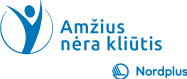  P U S I A U S V Y R O S         U G D Y M O              P R A T I M A IPAGRINDINĖ PADĖTIS – STOVĖTI KOJOS PEČIŲ PLOTYJE, PĖDOS LYGIAGREČIAI VIENA KITAI.ATLIEKANT VISUS PRATIMUS BANDYTI IŠLAIKYTI PUSIAUSVYRĄ 7 SEKUNDES.PRATIMUS ATLIKTI ANT VIENOS IR ANT KITOS KOJOS, LYGINTI KURI PUSĖ STABILESNĖ. PRATIMUI ATLIKTI PASIRINKITE VIETĄ ŠALIA SIENOS, KAD GALĖTUMĖT ATSIREMTI Į JĄ RANKA, ARBA TRENIRUOKITĖS DVIESE, PASAUGODAMI VIENAS KITĄ. PRADĖKITE NUO 1 PAKARTOJIMO, JEI GERAI SEKASI, KAS SAVAITĘ KARTOJIMŲ SKAIČIŲ DIDINKITE PO 1  - 2 PAKARTOJIMUS.STOVĖTI UŽSIMERKUS.STOVĖTI ANT VIENOS KOJOS ATSIMERKUS, RANKOMIS BANDYTI IŠLAIKYTI PUSIAUSVYRĄ PRITŪPTI – ATSISTOTI – PAMAŽU ATKELTI VIENĄ KOJĄ – LAIKYTI PUSIAUSVYRĄ, STABILIZUOTIS.PRITŪPTI – ATSISTOTI – APSISUKTI APLINK  SAVE 36O LAIPSNIŲ - ATSISTOTI ANT VIENOS KOJOS –  LAIKYTI PUSIAUSVYRĄ, STABILIZUOTIS. PRITŪPTI  - ATSISTOTI – APSISUKTI APLINK SAVE 360 LAIPSNIŲ – ATSISTOTI ANT VIENOS KOJOS – UŽSIMERKTI – BANDYTI LAIKYTI PASIAUSVYRĄ, STABILIZUOTIS. 